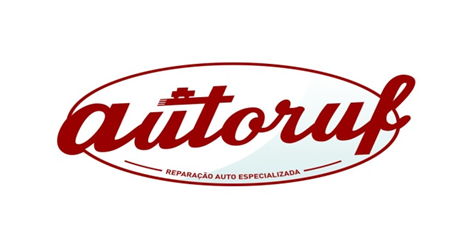 Autoruf – Reparação de Automóveis, Lda.Quem Somos?Somos uma  equipa com 20 anos de experiência sediada na zona histórica de CamarateAdaptada às necessidades dos clientesConsultora, Inovadora e CriativaO que propômos?Reduzir os custos da manutençãoAumentar a eficácia dos seus veículosPoupar o seu tempoFormar e aconselharComo o fazemos?Identificando os problemasElaborando um plano de manutenção para cada umDefinindo as rotinas, afinando consumosFormando o seu pessoalO que garantimos?A redução dos seus custos com a manutençãoA diminuição da ocorrência de avariasOrçamentos rigorosos e detalhadosRapidez na resolução dos problemasTransporte ao seu local de trabalho ou à sua casaEntrega e levantamento das viaturas no local indicado por siMecânicaElectricidadeAlinhamento DirecçãoPneusLavagens